ЧЕРКАСЬКА ОБЛАСНА РАДАГОЛОВАР О З П О Р Я Д Ж Е Н Н Я13.06.2024                                                                                               № 166-рПро призначення виконуючим обов’язки директора ФІЛІНСЬКОЇ Т. А.Відповідно до статті 55 Закону України «Про місцеве самоврядування
в Україні», підпункту 3 пункту 3 рішення обласної ради від 16.12.2016 
№ 10-18/VIІ «Про управління суб’єктами та об’єктами спільної власності територіальних громад сіл, селищ, міст Черкаської області» (зі змінами), 
враховуючи заяву Філінської Т. А. від 10.06.2024, розпорядження голови обласної ради від 30.05.2024 № 142-р «Про встановлення посадового окладу директору комунального підприємства «Черкаське обласне об’єднане бюро технічної інвентаризації»:1. ПРИЗНАЧИТИ ФІЛІНСЬКУ Тетяну Анатоліївну виконуючим обов’язки директора комунального підприємства «Черкаське обласне об’єднане бюро технічної інвентаризації» (далі – підприємство), з 27.06.2024, на строк до видання розпорядження голови обласної ради про звільнення її від виконання обов’язків директора підприємства.2. УСТАНОВИТИ з 27.06.2024 Філінській Т. А. посадовий оклад                          у розмірі 37 855,00 грн.3. Контроль за виконанням розпорядження покласти на управління юридичного забезпечення та роботи з персоналом виконавчого апарату обласної ради.Голова							                Анатолій ПІДГОРНИЙ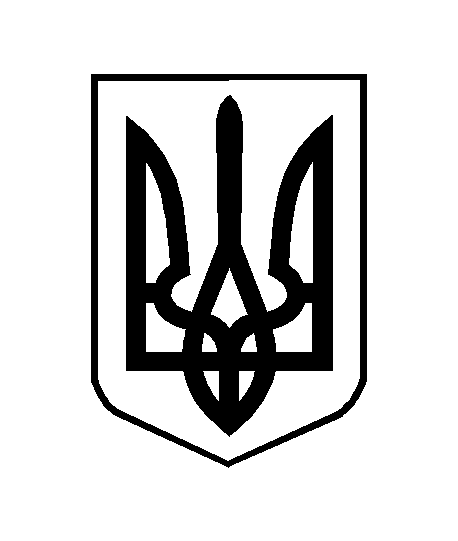 